Об утверждении Положение по осуществлению муниципального жилищного контроля на территории сельского поселения Енгалышевский сельсовет муниципального района Чишминский район Республики БашкортостанВ соответствии со статьей 20 Жилищного кодекса Российской Федерации, статьей 16 Федерального закона от 6 октября 2003 года  № 131-ФЗ "Об общих принципах организации местного самоуправления в Российской Федерации", Федеральным законом от 31 июля 2020 года № 248-ФЗ "О государственном контроле (надзоре) и муниципальном контроле в Российской Федерации", Совет сельского поселения Енгалышевский сельсовет муниципального района Чишминский район Республики Башкортостан р е ш ил :         1. Утвердить Положение по осуществлению муниципального жилищного контроля на территории сельского поселения Енгалышевский сельсовет муниципального района Чишминский район Республики Башкортостан согласно приложению к настоящему решению.2. Признать утратившим силу с 31 декабря 2021 года Положение о муниципальном жилищном контроле на территории сельского поселения Енгалышевский сельсовет муниципального района Чишминский район Республики Башкортостан, утвержденное решением Совета сельского поселения Енгалышевский сельсовет от 20 октября 2021 г. № 33Глава сельского поселения                                                          Ф.Г. БадретдиновПриложение №1 к решению Совета сельского поселения  Енгалышевский сельсовет муниципального района Чишминский районРеспублики Башкортостанот  04 апреля  2023г,  № 14ПОЛОЖЕНИЕПО ОСУЩЕСТВЛЕНИЮ МУНИЦИПАЛЬНОГО ЖИЛИЩНОГО КОНТРОЛЯНА ТЕРРИТОРИИ СЕЛЬСКОГО ПОСЕЛЕНИЯ ЕНГАЛЫШЕВСКИЙ СЕЛЬСОВЕТ МУНИЦИПАЛЬНОГО РАЙОНА ЧИШМИНСКИЙ РАЙОН РЕСПУБЛИКИ БАШКОРТОСТАННастоящее Положение по осуществлению муниципального жилищного контроля на территории сельского поселения Енгалышевский сельсовет муниципального района Чишминский район Республики Башкортостан (далее - Положение) разработано в соответствии со статьями 14, 20 Жилищного кодекса Российской Федерации, статьей 16 Федерального закона от 6 октября 2003 года  № 131-ФЗ "Об общих принципах организации местного самоуправления в Российской Федерации", Федеральным законом от 31 июля 2020 года  № 248-ФЗ "О государственном контроле (надзоре) и муниципальном контроле в Российской Федерации" (далее - Федеральный закон), Федеральным законом от 11 июня 2021 года № 170-ФЗ "О внесении изменений в отдельные законодательные акты Российской Федерации в связи с принятием Федерального закона "О государственном контроле (надзоре) и муниципальном контроле в Российской Федерации".Глава 1ОБЩИЕ ПОЛОЖЕНИЯСтатья 1. Сфера применения настоящего Положения1. Настоящее Положение устанавливает порядок осуществления муниципального жилищного контроля на территории сельского поселения Енгалышевский сельсовет муниципального района Чишминский район Республики Башкортостан (далее - муниципальный жилищный контроль).Муниципальный жилищный контроль осуществляется посредством профилактики нарушений обязательных требований, организации и проведения контрольных мероприятий, принятия предусмотренных законодательством Российской Федерации мер по пресечению, предупреждению и (или) устранению последствий выявленных нарушений обязательных требований.2. Предметом муниципального жилищного контроля является соблюдение юридическими лицами, индивидуальными предпринимателями и гражданами (далее - контролируемые лица) обязательных требований, установленных жилищным законодательством, законодательством об энергосбережении и о повышении энергетической эффективности в отношении муниципального жилищного фонда:1) требований к использованию и сохранности муниципального жилищного фонда, в том числе требований к жилым помещениям, их использованию и содержанию, использованию и содержанию общего имущества собственников помещений в многоквартирных домах, порядку осуществления перевода жилого помещения в нежилое помещение и нежилого помещения в жилое в многоквартирном доме, порядку осуществления перепланировки и (или) переустройства помещений в многоквартирном доме;2) требований к формированию фондов капитального ремонта;3) требований к созданию и деятельности юридических лиц, индивидуальных предпринимателей, осуществляющих управление многоквартирными домами, оказывающих услуги и (или) выполняющих работы по содержанию и ремонту общего имущества в многоквартирных домах;4) требований к предоставлению коммунальных услуг собственникам и пользователям помещений в многоквартирных домах и жилых домов;5) правил изменения размера платы за содержание жилого помещения в случае оказания услуг и выполнения работ по управлению, содержанию и ремонту общего имущества в многоквартирном доме ненадлежащего качества и (или) с перерывами, превышающими установленную продолжительность;6) правил содержания общего имущества в многоквартирном доме и правил изменения размера платы за содержание жилого помещения;7) правил предоставления, приостановки и ограничения предоставления коммунальных услуг собственникам и пользователям помещений в многоквартирных домах и жилых домов;8) требований энергетической эффективности и оснащенности помещений многоквартирных домов и жилых домов приборами учета используемых энергетических ресурсов;9) требований к порядку размещения ресурсоснабжающими организациями, лицами, осуществляющими деятельность по управлению многоквартирными домами, информации в системе;10) требований к обеспечению доступности для инвалидов помещений в многоквартирных домах;11) требований к предоставлению жилых помещений в наемных домах социального использования;12) исполнение контролируемыми лицами решений, принимаемых по результатам контрольных мероприятий.3. Объектами муниципального жилищного контроля являются:1) деятельность, действия (бездействие) контролируемых лиц, в рамках которых должны соблюдаться обязательные требования, в том числе предъявляемые к контролируемым лицам, осуществляющим деятельность, действия (бездействие), указанные в подпунктах 1 - 12 части 2 настоящей статьи;2) результаты деятельности контролируемых лиц, в том числе продукция (товары), работы и услуги, к которым предъявляются обязательные требования, указанные в подпунктах 1 - 12 части 2 настоящей статьи;3) жилые помещения муниципального жилищного фонда, общее имущество в многоквартирных домах, в которых есть жилые помещения муниципального жилищного фонда, и другие объекты, к которым предъявляются обязательные требования, указанные в подпунктах 1 - 12 части 2 настоящей статьи.4. Муниципальный жилищный контроль осуществляется в соответствии с Жилищным кодексом Российской Федерации, Кодексом Российской Федерации об административных правонарушениях, Федеральным законом от 31 июля 2020 года № 248-ФЗ "О государственном контроле (надзоре) и муниципальном контроле в Российской Федерации", Приказом Министерства экономического развития Российской Федерации от 31 марта 2021 года № 151 "О типовых формах документов, используемых контрольным (надзорным) органом", Кодексом Республики Башкортостан об административных правонарушениях, а также иными нормативно-правовыми актами.Статья 2. Полномочия контрольного органа         1. Контрольным органом, уполномоченным осуществлять муниципальный жилищный контроль, является Администрация сельского поселения Енгалышевский сельсовет муниципального района Чишминский район Республики Башкортостан2. Должностными лицами, уполномоченными осуществлять муниципальный жилищный контроль от имени Администрации сельского поселения Енгалышевский сельсовет муниципального района Чишминский район Республики Башкортостан являются специалисты Администрации сельского поселения Енгалышевский сельсовет муниципального района Чишминский район Республики Башкортостан ( по распоряжению главы сельского поселения).Должностным лицом, уполномоченным на принятие решения о проведении контрольных мероприятий, является Глава сельского поселения.3. Муниципальный жилищный контроль осуществляется в отношении граждан, в том числе осуществляющих деятельность в качестве индивидуальных предпринимателей, организаций, в том числе коммерческих и некоммерческих организаций любых форм собственности и организационно-правовых форм.4. Инспекторы при осуществлении муниципального жилищного контроля имеют права, обязанности и несут ответственность в соответствии с Федеральным законом от 31 июля 2020 года № 248-ФЗ "О государственном контроле (надзоре) и муниципальном контроле в Российской Федерации" и иными федеральными законами.Проведение контрольного мероприятия в отношении объектов контроля инспекторами, которые проводили профилактические мероприятия в отношении указанных объектов контроля, запрещено.5. Администрация сельского поселения Енгалышевский сельсовет муниципального района Чишминский район Республики Башкортостан при организации и осуществлении муниципального жилищного контроля получает на безвозмездной основе документы и (или) сведения от иных органов либо подведомственных указанным органам организаций, в распоряжении которых находятся эти документы и (или) сведения, в рамках межведомственного информационного взаимодействия, в том числе в электронной форме. Перечень указанных документов и (или) сведений, порядок и сроки их представления установлены утвержденным распоряжением Правительства Российской Федерации от 19 апреля 2016 года № 724-р перечнем документов и (или) информации, запрашиваемых и получаемых в рамках межведомственного информационного взаимодействия органами государственного контроля (надзора), органами муниципального контроля при организации и проведении проверок от иных государственных органов, органов местного самоуправления либо подведомственных государственным органам или органам местного самоуправления организаций, в распоряжении которых находятся эти документы и (или) информация, а также Правилами предоставления в рамках межведомственного информационного взаимодействия документов и (или) сведений, получаемых контрольными (надзорными) органами от иных органов либо подведомственных указанным органам организаций, в распоряжении которых находятся эти документы и (или) сведения, при организации и осуществлении видов государственного контроля (надзора), видов муниципального контроля, утвержденными Постановлением Правительства Российской Федерации от 6 марта 2021 года № 338 "О межведомственном информационном взаимодействии в рамках осуществления государственного контроля (надзора), муниципального контроля".6. Контрольным органом в рамках муниципального жилищного контроля обеспечивается учет объектов контроля в соответствии с федеральным законодательством и настоящим Положением.Учет объектов муниципального жилищного контроля осуществляется путем внесения сведений об объектах контроля в информационные системы органов муниципального контроля не позднее 2 дней со дня поступления таких сведений.При сборе, обработке, анализе и учете сведений об объектах контроля для целей их учета контрольный орган использует информацию, представляемую им в соответствии с нормативными правовыми актами, информацию, получаемую в рамках межведомственного взаимодействия, а также общедоступную информацию, в том числе сведения, содержащиеся в государственных реестрах.При осуществлении учета объектов контроля на контролируемых лиц не может возлагаться обязанность по представлению сведений, документов, если соответствующие сведения, документы содержатся в государственных или муниципальных информационных ресурсах.Глава 2УПРАВЛЕНИЕ РИСКАМИ ПРИЧИНЕНИЯ ВРЕДА (УЩЕРБА) ОХРАНЯЕМЫМ ЗАКОНОМ ЦЕННОСТЯМ ПРИ ОСУЩЕСТВЛЕНИИ МУНИЦИПАЛЬНОГО ЖИЛИЩНОГО КОНТРОЛЯСтатья 3. Основы системы оценки и управления рисками причинения вреда (ущерба) охраняемым законом ценностям1. При осуществлении муниципального жилищного контроля система оценки и управления рисками не применяется.2. Оценка результативности и эффективности осуществления муниципального жилищного контроля осуществляется на основании статьи 30 Федерального закона от 31 июля 2020 года № 248-ФЗ "О государственном контроле (надзоре) и муниципальном контроле в Российской Федерации".Глава 3ПРОФИЛАКТИЧЕСКИЕ МЕРОПРИЯТИЯСтатья 4. Профилактика рисков причинения вреда (ущерба) охраняемым законом ценностям при осуществлении муниципального жилищного контроля1. Администрация сельского поселения Енгалышевский сельсовет муниципального района Чишминский район Республики Башкортостан осуществляет муниципальный жилищный контроль, в том числе посредством проведения профилактических мероприятий. Профилактические мероприятия проводятся в целях стимулирования добросовестного соблюдения обязательных требований контролируемыми лицами и направлены на снижение риска причинения вреда (ущерба), а также являются приоритетным по отношению к проведению контрольных мероприятий.2. Профилактические мероприятия осуществляются на основании ежегодной Программы профилактики рисков причинения вреда (ущерба) охраняемым законом ценностям, утверждаемой распоряжением главы сельского поселения Енгалышевский сельсовет муниципального района Чишминский район Республики Башкортостан.3. При осуществлении муниципального контроля могут проводиться следующие виды профилактических мероприятий:1) информирование;2) обобщение правоприменительной практики;3) объявление предостережения;4) консультирование;5) профилактический визит.Статья 5. ИнформированиеИнформирование осуществляется посредством размещения сведений, предусмотренных частью 3 статьи 46 Федерального закона от 31 июля 2020 года № 248-ФЗ "О государственном контроле (надзоре) и муниципальном контроле в Российской Федерации" на официальном сайте Администрации сельского поселения Енгалышевский сельсовет муниципального района Чишминский район Республики Башкортостан в информационно-телекоммуникационной сети Интернет, в средствах массовой информации, через личные кабинеты контролируемых лиц в государственных информационных системах (при их наличии) и в иных формах.Размещенные сведения на указанном официальном сайте поддерживаются в актуальном состоянии и обновляются в срок не позднее 5 рабочих дней с момента их изменения.Должностные лица, ответственные за размещение информации, предусмотренной настоящим Положением, определяются распоряжением (Наименование структурного подразделения).Статья 6. Обобщение правоприменительной практикиОбобщение правоприменительной практики осуществляется (должностное лицо) путем сбора и анализа данных о проведенных контрольных мероприятиях и их результатов, поступивших обращений.По итогам обобщения правоприменительной практики ежегодно готовится проект доклада, содержащий результаты обобщения правоприменительной практики по осуществлению муниципального контроля. Доклад утверждается распоряжением (должностное лицо).Доклад, содержащий результаты обобщения правоприменительной практики по осуществлению муниципального контроля, размещается в срок до 1 апреля за предыдущий календарный год, на официальном сайте (наименование территориального   деления) в информационно-телекоммуникационной сети Интернет в разделе "муниципальный контроль".Статья 7. Объявление предостережения1. В случае наличия у Администрации сельского поселения Енгалышевский сельсовет муниципального района Чишминский район Республики Башкортостан сведений о готовящихся нарушениях обязательных требований или признаках нарушений обязательных требований и (или) в случае отсутствия подтвержденных данных о том, что нарушение обязательных требований причинило вред (ущерб) охраняемым законом ценностям либо создало угрозу причинения вреда (ущерба) охраняемым законом ценностям, Администрация сельского поселения Енгалышевский сельсовет муниципального района Чишминский район Республики Башкортостан объявляет контролируемому лицу предостережение о недопустимости нарушения обязательных требований и предлагает принять меры по обеспечению соблюдения обязательных требований.2. Предостережения объявляются (подписываются) главой сельского поселения Енгалышевский сельсовет муниципального района Чишминский район Республики Башкортостан не позднее 30 дней со дня получения указанных сведений. Предостережение оформляется в письменной форме или в форме электронного документа и направляется в адрес контролируемого лица.3. Предостережение о недопустимости нарушения обязательных требований оформляется в соответствии с формой, утвержденной Приказом Министерства экономического развития Российской Федерации от 31 марта 2021 года № 151 "О типовых формах документов, используемых контрольным (надзорным) органом".4. Объявляемые предостережения о недопустимости нарушения обязательных требований регистрируются в журнале учета предостережений с присвоением регистрационного номера.5. В случае объявления предостережения о недопустимости нарушения обязательных требований контролируемое лицо вправе подать возражение в отношении указанного предостережения.Возражение направляется должностному лицу, объявившему предостережение, не позднее 15 календарных дней с момента получения предостережения через личные кабинеты контролируемых лиц в государственных информационных системах или почтовым отправлением (в случае направления на бумажном носителе).Возражение рассматривается должностным лицом, объявившим предостережение, в течение 20 рабочих дней со дня получения возражений.6. В случае принятия контролируемым лицом мер по обеспечению соблюдения обязательных требований предостережение считается исполненным с соответствующей отметкой в журнале учета объявленных предостережений.Статья 8. Консультирование1. Консультирование может осуществляться должностными лицами, уполномоченными осуществлять муниципальный жилищный контроль по телефону, посредством видео-конференц-связи, на личном приеме либо в ходе проведения профилактических мероприятий, контрольных мероприятий, так и в письменной форме. Консультирование осуществляется без взимания платы.Время консультирования не должно превышать 15 минут.2. Личный прием граждан проводится (должностное лицо) уполномоченными осуществлять муниципальный жилищный контроль. Информация о месте приема, а также об установленных для приема днях и часах размещается на официальном сайте Администрации сельского поселения Енгалышевский сельсовет муниципального района Чишминский район Республики Башкортостан в информационно-телекоммуникационной сети Интернет, а также на информационных стендах в помещении Администрации сельского поселения Енгалышевский сельсовет муниципального района Чишминский район Республики Башкортостан.3. Консультирование, в том числе письменное, осуществляется по следующим вопросам:1) соблюдение обязательных требований;2) порядок осуществления профилактических, контрольных мероприятий, установленных настоящим Положением;3) порядок обжалования решений Администрации сельского поселения Енгалышевский сельсовет муниципального района Чишминский район Республики Башкортостан4. Информация в письменной форме по итогам консультирования предоставляется инспектором в сроки, установленные Федеральным законом от 2 мая 2006 года № 59-ФЗ "О порядке рассмотрения обращений граждан Российской Федерации", в следующих случаях:1) контролируемым лицом представлен письменный запрос о предоставлении письменного ответа по вопросам консультирования;2) за время консультирования предоставить ответ на поставленные вопросы невозможно;3) ответ на поставленные вопросы требует дополнительного запроса сведений от органов власти или иных лиц.Если поставленные во время консультирования вопросы не относятся к сфере муниципального жилищного контроля, даются необходимые разъяснения по обращению в соответствующие органы власти или к соответствующим должностным лицам.5. Администрация сельского поселения Енгалышевский сельсовет муниципального района Чишминский район Республики Башкортостан осуществляет учет консультирований путем внесения соответствующих записей в журнал консультирования, утверждаемый спецалистом, содержащий сведения о дате консультирования, наименовании контролируемого лица, содержании рассматриваемого вопроса, сведения о должности, фамилии, имени, отчестве (при наличии) лица, проводившего консультирование. Листы журнала консультирования должны быть пронумерованы и скреплены печатью.При проведении консультирования во время контрольных мероприятий запись о проведенной консультации отражается в акте контрольного мероприятия.В случае, если в течение календарного года поступило пять и более однотипных (по одним и тем же вопросам) обращений контролируемых лиц и их представителей, консультирование по таким обращениям осуществляется посредством размещения на официальном сайте Администрации сельского поселения Енгалышевский сельсовет муниципального района Чишминский район Республики Башкортостан в информационно-телекоммуникационной сети Интернет письменного разъяснения, подписанного уполномоченным должностным лицом Администрации сельского поселения Енгалышевский сельсовет муниципального района Чишминский район Республики Башкортостан без указания в таком разъяснении сведений, отнесенных к категории ограниченного доступа.Статья 8.1. Профилактический визит1. Профилактический визит проводится инспектором в форме профилактической беседы по месту осуществления деятельности контролируемого лица либо путем использования видео-конференц-связи. В ходе профилактического визита контролируемое лицо информируется об обязательных требованиях, предъявляемых к его деятельности либо к принадлежащим ему объектам контроля.2. В ходе профилактического визита инспектором может осуществляться консультирование контролируемого лица в порядке, установленном настоящим Положением.3. При проведении профилактического визита гражданам, организациям не могут выдаваться предписания об устранении нарушений обязательных требований. Разъяснения, полученные контролируемым лицом в ходе профилактического визита, носят рекомендательный характер.4. В случае, если при проведении профилактического визита установлено, что объекты контроля представляют явную непосредственную угрозу причинения вреда (ущерба) охраняемым законом ценностям или такой вред (ущерб) причинен, инспектор незамедлительно направляет информацию об этом уполномоченному должностному лицу Администрации сельского поселения Енгалышевский сельсовет муниципального района Чишминский район Республики Башкортостан для принятия решения о проведении контрольных мероприятий.5. Администрация сельского поселения Енгалышевский сельсовет муниципального района Чишминский район Республики Башкортостан осуществляет учет профилактических визитов путем внесения соответствующих записей в журнал профилактических визитов, утверждаемый главой Администрации сельского поселения Енгалышевский сельсовет муниципального района Чишминский район Республики Башкортостан, содержащий сведения о дате профилактического визита, наименовании контролируемого лица, содержании профилактической беседы, сведения о должности, фамилии, имени, отчестве (при наличии) лица, проводившего профилактический визит. Листы журнала учета профилактических визитов должны быть пронумерованы и скреплены печатью.6. Проведение обязательного профилактического визита не предусмотрено.Глава 4КОНТРОЛЬНЫЕ МЕРОПРИЯТИЯ, ДЕЙСТВИЯСтатья 9. Виды контрольных мероприятий1. В рамках осуществления муниципального жилищного контроля при взаимодействии с контролируемым лицом проводятся следующие контрольные мероприятия:1) инспекционный визит (посредством осмотра, опроса, истребования документов, которые в соответствии с обязательными требованиями должны находиться в месте нахождения (осуществления деятельности) контролируемого лица (его филиалов, представительств, обособленных структурных подразделений), получения письменных объяснений, инструментального обследования);2) рейдовый осмотр (посредством осмотра, опроса, получения письменных объяснений, истребования документов, инструментального обследования, испытания, экспертизы);3) документарная проверка (посредством получения письменных объяснений, истребования документов, экспертизы);4) выездная проверка (посредством осмотра, опроса, получения письменных объяснений, истребования документов, инструментального обследования, испытания, экспертизы).2. Без взаимодействия с контролируемым лицом проводятся следующие контрольные мероприятия (далее - контрольные мероприятия без взаимодействия):1) наблюдение за соблюдением обязательных требований (мониторинг безопасности);2) выездное обследование.3. Контрольные мероприятия, указанные в подпунктах 1 - 4 части 1 настоящей статьи, проводятся в форме внеплановых мероприятий.4. Плановые контрольные мероприятия при осуществлении муниципального жилищного контроля не проводятся.5. Внеплановые контрольные мероприятия проводятся при наличии оснований, предусмотренных пунктами 1, 3, 4, 5 части 1 статьи 57 Федерального закона от 31 июля 2020 года N 248-ФЗ "О государственном контроле (надзоре) и муниципальном контроле в Российской Федерации".Статья 10. Инспекционный визит1. Инспекционный визит проводится по месту нахождения (осуществления деятельности) контролируемого лица (его филиалов, представительств, обособленных структурных подразделений) либо объекта контроля.2. В ходе инспекционного визита могут совершаться следующие контрольные действия:1) осмотр;2) опрос;3) получение письменных объяснений;4) инструментальное обследование;5) истребование документов, которые в соответствии с обязательными требованиями должны находиться в месте нахождения (осуществления деятельности) контролируемого лица (его филиалов, представительств, обособленных структурных подразделений) либо объекта контроля.3. Инспекционный визит проводится без предварительного уведомления контролируемого лица.Контролируемые лица или их представители обязаны обеспечить беспрепятственный доступ инспектора в здания, сооружения, помещения.4. Срок проведения инспекционного визита в одном месте осуществления деятельности либо на одном производственном объекте (территории) не может превышать один рабочий день.5. Внеплановый инспекционный визит проводится только по согласованию с органами прокуратуры, за исключением случаев его проведения в соответствии с пунктами 3 - 6 части 1, частью 3 статьи 57 и частью 12 статьи 66 Федерального закона от 31 июля 2020 года № 248-ФЗ "О государственном контроле (надзоре) и муниципальном контроле в Российской Федерации".Статья 11. Рейдовый осмотр1. Рейдовый осмотр проводится в отношении любого числа контролируемых лиц, осуществляющих владение, пользование или управление производственным объектом.В ходе рейдового осмотра могут совершаться следующие контрольные действия:1) осмотр;2) опрос;3) получение письменных объяснений;4) истребование документов;5) инструментальное обследование.2. Контролируемые лица, которые владеют, пользуются или управляют производственными объектами, обязаны обеспечить в ходе рейдового осмотра беспрепятственный доступ инспекторам к производственным объектам, указанным в решении о проведении рейдового осмотра, а также во все помещения (за исключением жилых помещений).3. Срок проведения рейдового осмотра не может превышать десять рабочих дней. Срок взаимодействия с одним контролируемым лицом в период проведения рейдового осмотра не может превышать один рабочий день.4. В случае, если в результате рейдового осмотра были выявлены нарушения обязательных требований, инспектор на месте проведения рейдового осмотра составляет акт осмотра в отношении каждого контролируемого лица, допустившего нарушение обязательных требований по установленной форме.5. Рейдовый осмотр проводится только по согласованию с органами прокуратуры, за исключением случаев его проведения в соответствии с пунктами 3 - 5 части 1 статьи 57 и частью 12 статьи 66 Федерального закона от 31 июля 2020 года № 248-ФЗ "О государственном контроле (надзоре) и муниципальном контроле в Российской Федерации".6. Рейдовый осмотр проводится в порядке, установленном статьей 71 Федерального закона от 31 июля 2020 года № 248-ФЗ "О государственном контроле (надзоре) и муниципальном контроле в Российской Федерации".Статья 12. Документарная проверка1. Документарная проверка проводится по месту нахождения контрольного органа. При ее проведении рассматриваются документы контролируемых лиц, имеющиеся в распоряжении Администрации сельского поселения Енгалышевский сельсовет муниципального района Чишминский район Республики Башкортостан, результаты предыдущих контрольных мероприятий, материалы рассмотрения дел об административных правонарушениях и иные документы о результатах осуществления в отношении этого контролируемого лица муниципального жилищного контроля.2. В ходе документарной проверки могут совершаться следующие контрольные действия:1) получение письменных объяснений;2) истребование документов;3) экспертиза.3. Срок проведения документарной проверки не может превышать десять рабочих дней. В указанный срок не включается период с момента направления органом муниципального жилищного контроля контролируемому лицу требования представить необходимые для рассмотрения в ходе документарной проверки документы до момента представления указанных в требовании документов в Администрации сельского поселения Енгалышевский сельсовет муниципального района Чишминский район Республики Башкортостан, а также период с момента направления контролируемому лицу информации о выявлении ошибок и (или) противоречий в представленных контролируемым лицом документах либо о несоответствии сведений, содержащихся в этих документах, сведениям, содержащимся в имеющихся у Администрации сельского поселения Енгалышевский сельсовет муниципального района Чишминский район Республики Башкортостан документах и (или) полученным при осуществлении муниципального контроля, и требования представить необходимые пояснения в письменной форме до момента представления указанных пояснений.4. При проведении документарной проверки контрольный орган не вправе требовать у контролируемого лица сведения и документы, не относящиеся к предмету документарной проверки, а также сведения и документы, которые могут быть получены этим органом от иных органов.5. Внеплановая документарная проверка проводится без согласования с органами прокуратуры.Статья 13. Выездная проверка1. Выездная проверка проводится посредством взаимодействия с конкретным контролируемым лицом, владеющим производственными объектами и (или) использующим их, в целях оценки соблюдения таким лицом обязательных требований, а также оценки выполнения решений контрольного органа.2. Выездная проверка проводится по месту нахождения (осуществления деятельности) контролируемого лица (его филиалов, представительств, обособленных структурных подразделений) либо объекта контроля.3. В ходе выездной проверки могут совершаться следующие контрольные действия:1) осмотр;2) опрос;3) получение письменных объяснений;4) истребование документов;5) инструментальное обследование;6) экспертиза.4. Срок проведения выездной проверки не может превышать десять рабочих дней. В отношении одного субъекта малого предпринимательства общий срок взаимодействия в ходе проведения выездной проверки не может превышать пятьдесят часов для малого предприятия и пятнадцать часов для микропредприятия. Срок проведения выездной проверки в отношении организации, осуществляющей свою деятельность на территориях нескольких субъектов Российской Федерации, устанавливается отдельно по каждому филиалу, представительству, обособленному структурному подразделению организации или производственному объекту.Срок проведения контрольных действий в ходе выездной проверки определяется должностным лицом, уполномоченным осуществлять муниципальный жилищный контроль, и не может превышать десять рабочих дней.5. Внеплановая выездная проверка проводится только по согласованию с органами прокуратуры, за исключением случаев ее проведения в соответствии с пунктами 3 - 5 части 1 статьи 57, частью 3 статьи 57 и частью 12 статьи 66 Федерального закона от 31 июля 2020 года № 248-ФЗ "О государственном контроле (надзоре) и муниципальном контроле в Российской Федерации".Статья 14. Наблюдение за соблюдением обязательных требований (мониторингом безопасности)1. Под наблюдением за соблюдением обязательных требований (мониторингом безопасности) понимается сбор, анализ данных об объектах контроля, имеющихся у контрольного органа, в том числе данных, которые поступают в ходе межведомственного информационного взаимодействия, предоставляются контролируемыми лицами в рамках исполнения обязательных требований, а также данных, содержащихся в государственных и муниципальных информационных системах, данных из информационно-телекоммуникационной сети Интернет, иных общедоступных данных, а также данных, полученных с использованием работающих в автоматическом режиме технических средств фиксации правонарушений, имеющих функции фото- и киносъемки, видеозаписи.При наблюдении за соблюдением обязательных требований (мониторинге безопасности) на контролируемых лиц не возлагаются обязанности, не установленные обязательными требованиями.2. Выявленные в ходе наблюдения за соблюдением обязательных требований (мониторинга безопасности) инспектором сведения о причинении вреда (ущерба) или об угрозе причинения вреда (ущерба) охраняемым законом ценностям направляются начальнику (заместителю начальника) (Наименование структурного подразделения),  для принятия решений в соответствии с положениями Федерального закона от 31 июля 2020 года № 248-ФЗ "О государственном контроле (надзоре) и муниципальном контроле в Российской Федерации".Статья 15. Выездное обследование1. Под выездным обследованием понимается контрольное мероприятие, проводимое в целях оценки соблюдения контролируемыми лицами обязательных требований.Выездное обследование проводится по месту нахождения (осуществления деятельности) организации (ее филиалов, представительств, обособленных структурных подразделений), месту осуществления деятельности гражданина, месту нахождения объекта контроля, при этом не допускается взаимодействие с контролируемым лицом.2. В ходе выездного обследования могут осуществляться:1) осмотр;2) инструментальное обследование (с применением видеозаписи).Выездное обследование проводится без информирования контролируемого лица.3. Срок проведения выездного обследования одного объекта (нескольких объектов, расположенных в непосредственной близости друг от друга) не может превышать один рабочий день, если иное не установлено Федеральным законом о виде контроля.Статья 16. Инструментальное обследование1. Инструментальное обследование осуществляется инспектором или специалистом, имеющим допуск к работе на специальном оборудовании, использованию технических приборов.2. По результатам инструментального обследования инспектором или специалистом составляется протокол инструментального обследования, в котором указываются дата и место его составления, должность, фамилия и инициалы инспектора или специалиста, составивших протокол, сведения о контролируемом лице, предмет обследования, используемые специальное оборудование и (или) технические приборы, методики инструментального обследования, результат инструментального обследования, нормируемое значение показателей, подлежащих контролю при проведении инструментального обследования, и выводы о соответствии этих показателей установленным нормам, иные сведения, имеющие значение для оценки результатов инструментального обследования.Статья 17. Невозможность присутствия при проведении контрольного мероприятия1. Случаями, при наступлении которых индивидуальный предприниматель, гражданин, являющиеся контролируемыми лицами, вправе в соответствии с частью 8 статьи 31 Федерального закона от 31 июля 2020 года № 248-ФЗ "О государственном контроле и муниципальном контроле в Российской Федерации", представить в Администрацию сельского поселения Енгалышевский сельсовет муниципального района Чишминский район Республики Башкортостан информацию о невозможности присутствия при проведении контрольного мероприятия являются:1) нахождение на стационарном лечении в медицинском учреждении;2) нахождение за пределами Российской Федерации;3) административный арест;4) избрание в отношении подозреваемого в совершении преступления физического лица меры пресечения в виде: запрета определенных действий, заключения под стражу, домашнего ареста;5) наступление обстоятельств непреодолимой силы, препятствующих присутствию лица при проведении контрольного мероприятия (военные действия, катастрофа, стихийное бедствие, крупная авария, эпидемия и другие чрезвычайные обстоятельства).При предоставлении указанной информации проведение контрольного мероприятия переносится Администрацией сельского поселения Енгалышевский сельсовет муниципального района Чишминский район Республики Башкортостан на срок, необходимый для устранения обстоятельств, послуживших поводом для данного обращения индивидуального предпринимателя, гражданина.2. В случае, если проведение контрольного мероприятия оказалось невозможным в связи с отсутствием контролируемого лица по месту нахождения (осуществления деятельности), либо в связи с фактическим неосуществлением деятельности контролируемым лицом, либо в связи с иными действиями (бездействием) контролируемого лица, повлекшими невозможность проведения или завершения контрольного мероприятия, инспектор составляет акт о невозможности проведения контрольного мероприятия, предусматривающего взаимодействие с контролируемым лицом, с указанием причин и информирует контролируемое лицо о невозможности проведения контрольного мероприятия. В этом случае инспектор вправе совершить контрольные действия в рамках указанного контрольного мероприятия в любое время до завершения проведения контрольного мероприятия, предусматривающего взаимодействие с контролируемым лицом.Статья 18. Оформление результатов контрольного мероприятия1. К результатам контрольного мероприятия относятся оценка соблюдения контролируемым лицом обязательных требований, создание условий для предупреждения нарушений обязательных требований и (или) прекращения их нарушений, восстановление нарушенного положения, направление уполномоченным органам или должностным лицам информации для рассмотрения вопроса о привлечении к ответственности и (или) применение (наименование территориального деления) мер, предусмотренных частью 2 статьи 90 Федерального закона от 31 июля 2020 года № 248-ФЗ "О государственном контроле (надзоре) и муниципальном контроле в Российской Федерации".2. Для фиксации инспектором и лицами, привлекаемыми к совершению контрольных действий, доказательств нарушений обязательных требований могут использоваться фотосъемка, аудио- и видеозапись, за исключением случаев фиксации:1) сведений, отнесенных законодательством Российской Федерации к государственной тайне;2) объектов, территорий, которые законодательством Российской Федерации отнесены к режимным и особо важным объектам.Порядок осуществления фиксации доказательств нарушений обязательных требований в ходе контрольного мероприятия включает в себя:1) принятие должностным лицом контрольного органа, осуществляющим контрольное мероприятие, решения о применении технических средств фиксации доказательств;2) уведомление контролируемого лица (представителя контролируемого лица) об использовании технических средств фиксации доказательств, в случае осуществления контрольного мероприятия при взаимодействии с контролируемым лицом;3) внесение в акт контрольного мероприятия соответствующей информации об использовании технических средств фиксации доказательств;4) обеспечение сохранности информации, полученной в результате использования технических средств фиксации доказательств.Решение о необходимости использования технических средств фиксации доказательств при осуществлении контрольных мероприятий принимается инспектором самостоятельно.Для фиксации доказательств нарушений обязательных требований могут быть использованы любые имеющиеся в распоряжении технические средства: персональные компьютеры, ноутбуки, съемные электронные носители информации, копировальные аппараты, сканеры, телефоны (в том числе сотовой связи), механические, программные и электронные средства измерения и фиксации, в том числе принадлежащие контролируемому лицу, а также работающие в автоматическом режиме технические средства фиксации правонарушений, имеющие функции фото- и киносъемки, видеозаписи, иные способы фиксации доказательств (далее - технические средства фиксации доказательств). Информация о проведении фотосъемки, аудио- и видеозаписи и об использованных для этих целей технических средствах фиксации доказательств отражается в акте контрольного мероприятия.Фиксация должна позволять однозначно идентифицировать объект фиксации, отражающий нарушение обязательных требований.Фиксация нарушений обязательных требований при помощи фотосъемки производится не менее чем двумя снимками каждого из выявленных нарушений обязательных требований. Аудио- и видеозапись осуществляются в ходе проведения контрольного мероприятия непрерывно с уведомлением в начале и конце записи о дате, времени начала и окончания осуществления записи. В ходе записи подробно фиксируются и указываются место и характер выявленного нарушения обязательных требований.Результаты проведения фотосъемки, аудио- и видеозаписи прикладываются к акту контрольного мероприятия.Хранение материалов фиксации осуществляется на бумажном и (или) электронном носителе.3. Результаты контрольного мероприятия оформляются в порядке, установленном Федеральным законом от 31 июля 2020 года N 248-ФЗ "О государственном контроле и муниципальном контроле в Российской Федерации".4. В случае выявления при проведении контрольного мероприятия нарушений обязательных требований контролируемым лицом должностное лицо, уполномоченное осуществлять муниципальный жилищный контроль в пределах полномочий, предусмотренных законодательством Российской Федерации, обязано:1) выдать после оформления акта контрольного мероприятия контролируемому лицу предписание об устранении выявленных нарушений с указанием разумных сроков их устранения и (или) о проведении мероприятий по предотвращению причинения вреда (ущерба) охраняемым законом ценностям;2) незамедлительно принять предусмотренные законодательством Российской Федерации меры по недопущению причинения вреда (ущерба) охраняемым законом ценностям или прекращению его причинения и по доведению до сведения граждан, организаций любым доступным способом информации о наличии угрозы причинения вреда (ущерба) охраняемым законом ценностям и способах ее предотвращения в случае, если при проведении контрольного мероприятия установлено, что деятельность гражданина, организации, владеющих и (или) пользующихся объектом жилищных отношений, представляет непосредственную угрозу причинения вреда (ущерба) охраняемым законом ценностям или что такой вред (ущерб) причинен;3) при выявлении в ходе контрольного мероприятия признаков преступления или административного правонарушения направить соответствующую информацию в государственный орган в соответствии со своей компетенцией или при наличии соответствующих полномочий принять меры по привлечению виновных лиц к установленной законом ответственности;4) принять меры по осуществлению контроля за устранением выявленных нарушений обязательных требований, предупреждению нарушений обязательных требований, предотвращению возможного причинения вреда (ущерба) охраняемым законом ценностям, при неисполнении предписания в установленные сроки принять меры по обеспечению его исполнения вплоть до обращения в суд с требованием о принудительном исполнении предписания, если такая мера предусмотрена законодательством;5) рассмотреть вопрос о выдаче рекомендаций по соблюдению обязательных требований, проведении иных мероприятий, направленных на профилактику рисков причинения вреда (ущерба) охраняемым законом ценностям.Статья 19. Контроль за исполнением решенийАдминистрация сельского поселения Енгалышевский сельсовет муниципального района Чишминский район Республики Башкортостан осуществляет контроль за исполнением предписаний, иных принятых решений в порядке, предусмотренном главой 17 Федерального закона от 31 июля 2020 года № 248-ФЗ "О государственном контроле (надзоре) и муниципальном контроле в Российской Федерации".Глава 5ОБЖАЛОВАНИЕ РЕШЕНИЙ ОРГАНА МУНИЦИПАЛЬНОГО ЖИЛИЩНОГО КОНТРОЛЯ, ДЕЙСТВИЙ (БЕЗДЕЙСТВИЯ) ЕЕ ДОЛЖНОСТНЫХ ЛИЦСтатья 20. Право на обжалование решений, действий (бездействия) должностных лиц контрольного органаПравом на обжалование решений органа муниципального контроля, действий (бездействия) его должностных лиц обладает контролируемое лицо, в отношении которого приняты решения или совершены действия (бездействие).Решения и действия (бездействие) должностных лиц органа муниципального контроля могут быть обжалованы в порядке, установленном законодательством Российской Федерации.Досудебный порядок подачи жалоб, установленный главой 9 Федерального закона № 248-ФЗ "О государственном контроле (надзоре) и муниципальном контроле в Российской Федерации", при осуществлении муниципального жилищного контроля не применяется.Глава 6КЛЮЧЕВЫЕ ПОКАЗАТЕЛИ МУНИЦИПАЛЬНОГО ЖИЛИЩНОГО КОНТРОЛЯ И ИХ ЦЕЛЕВЫЕ ЗНАЧЕНИЯСтатья 21. Порядок оценки результативности и эффективности осуществления муниципального жилищного контроля1. Порядок определяет правила оценки результативности и эффективности контрольной деятельности и контроля за достижением показателей результативности и эффективности работы контрольного органа.2. Система оценки включает следующие понятия:- "результативность муниципального контроля" - степень достижения общественно значимых результатов муниципального контроля, выражающихся в минимизации причинения вреда (ущерба) охраняемым законом ценностям в контролируемой сфере деятельности;- "эффективность муниципального контроля" - степень устранения риска причинения вреда охраняемым законом ценностям, а также уровня вмешательства в деятельность граждан и организаций.3. Показатели результативности и эффективности контрольной деятельности состоят из ключевых и индикативных показателей.4. Ключевые показатели результативности муниципального контроля отражают уровень достижения общественно значимых результатов контрольной деятельности, по которым устанавливаются целевые значения, достижение которых должен обеспечить контрольный орган.5. Индикативные показатели количественно характеризуют контрольную деятельность и применяются для мониторинга, анализа работы контрольного органа.Глава 7ЗАКЛЮЧИТЕЛЬНЫЕ ПОЛОЖЕНИЯСтатья 22. Порядок вступления в силу настоящего Положения1. Настоящее положение вступает в силу с  2023 года.2. До 31 декабря 2023 года подготовка в ходе осуществления муниципального жилищного контроля документов, информирование контролируемых лиц о совершаемых должностными лицами Администрации сельского поселения Енгалышевский сельсовет муниципального района Чишминский район Республики Башкортостан, действиях и принимаемых решениях, обмен документами и сведениями с контролируемыми лицами осуществляется на бумажном носителе.Баш[ортостан Республика]ыШишм^ районныМУНИЦИПАЛЬ районнын ЕЕнгалыш ауыл советы ауыл биЛ^м^е советы 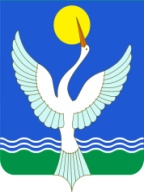 СОВЕТСЕЛЬСКОГО ПОСЕЛЕНИЯЕнгалышевский сельсоветМУНИЦИПАЛЬНОГО РАЙОНАЧишминскИЙ районРеспублики Башкортостан[арар         04 апрель 2023 й. № 14          решение     04 апреля 2023 г.Ключевые показателиЦелевые значенияПроцент отмененных результатов контрольных мероприятий, в том числе по представлениям прокуратуры0%Процент обоснованных жалоб на действия (бездействие) контрольного органа и (или) его должностных лиц при проведении контрольных мероприятий0%Процент устраненных нарушений из числа выявленных нарушений законодательства70%Процент результативных контрольных мероприятий, по которым не были приняты соответствующие меры административного воздействия5%Процент вынесенных судебных решений о назначении административного наказания по материалам контрольного органа95%Процент отмененных в судебном порядке постановлений по делам об административных правонарушениях от общего количества вынесенных контрольным органом постановлений0%Наименование показателейФормула расчетаКомментарии значенийЦелевые значения показателейИсточник данных для определения значения показателяИндикативные показатели, характеризующие параметры проведенных мероприятийИндикативные показатели, характеризующие параметры проведенных мероприятийИндикативные показатели, характеризующие параметры проведенных мероприятийИндикативные показатели, характеризующие параметры проведенных мероприятийИндикативные показатели, характеризующие параметры проведенных мероприятийВыполняемость внеплановых контрольных мероприятийВвн = (Рф / Рп) x 100Ввн - выполняемость внеплановых контрольных мероприятийРф - количество проведенных внеплановых контрольных мероприятий (ед.)Рп - количество заявлений на проведение внеплановых контрольных мероприятий%Письма и жалобы, поступившие в (наименование территориального деления)Доля контрольных мероприятий, на результаты которых поданы жалобыЖ x 100 / ПфЖ - количество жалоб (ед.)Пф - количество проведенных контрольных мероприятий (ед.)%Доля контрольных мероприятий, результаты которых были признаны недействительнымиПн x 100 / ПфПн - количество контрольных мероприятий, признанных недействительнымиПф - количество проведенных контрольных мероприятий (ед.)%Доля внеплановых контрольных мероприятий, которые не удалось провести в связи с отсутствием собственника и т.д.По x 100 / ПфПо - контрольные мероприятия, не проведенные по причине отсутствия проверяемого лицаПф - количество проведенных контрольных мероприятий (ед.)%Доля заявлений, направленных на согласование в прокуратуру о проведении внеплановых контрольных мероприятий, в согласовании которых было отказаноКзо x 100 / КпзКзо - количество заявлений, по которым пришел отказ в согласовании (ед.)Кпз - количество поданных на согласование заявлений%Доля контрольных мероприятий, по результатам которых материалы направлены в уполномоченные органыКнм x 100 / КвнКнм - количество материалов, направленных в уполномоченные органы (ед.)Квн - количество выявленных нарушений%Общая сумма наложенных административных штрафов по направленным в уполномоченные органы материалам контрольных мероприятий и рейдовых заданийСумма тыс. руб.Количество проведенных профилактических мероприятийШт.Индикативные показатели, характеризующие объем задействованных трудовых ресурсовИндикативные показатели, характеризующие объем задействованных трудовых ресурсовИндикативные показатели, характеризующие объем задействованных трудовых ресурсовИндикативные показатели, характеризующие объем задействованных трудовых ресурсовИндикативные показатели, характеризующие объем задействованных трудовых ресурсовКоличество штатных единицЧел.Нагрузка контрольных мероприятий на работников контрольного органаКм / Кр = НкКм - количество контрольных мероприятий (ед.)Кр - количество работников контрольного органа (ед.)Нк - нагрузка на 1 работника (ед.)